Fiche d’identification de l’entreprise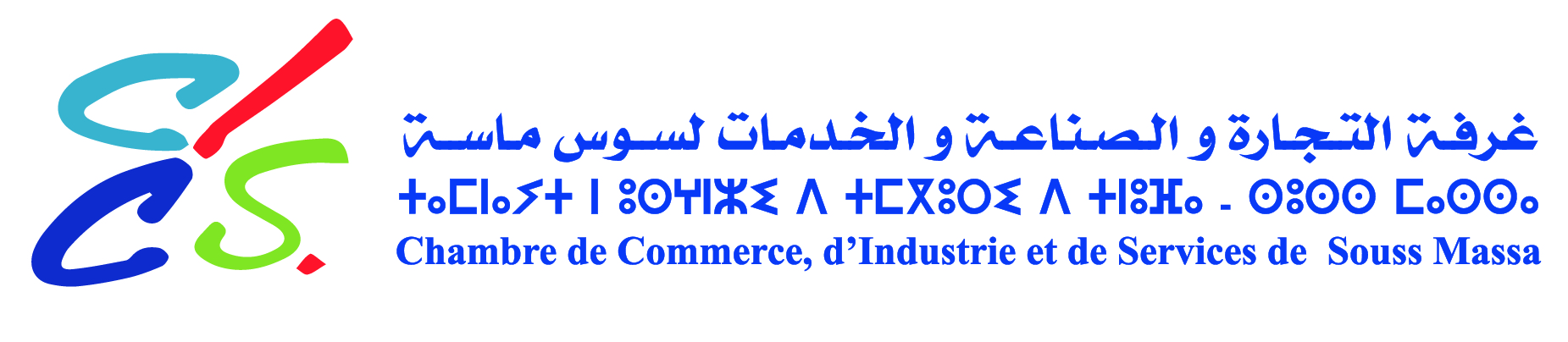 Raison sociale   	 Abréviation   		  Forme juridique 	 SA 		 SARL 	 SNC 	 P.PH 	  AUTREActivité principale      Activités secondaires     …..Adresse              	 Tél.Fixe  		 				                              Ville   		Email  			 					     	      FAX                                                     			…….  			…….					  DIRIGEANT OU PERSONNE DE CONTACT  		  	 				                	   Fonction         Gerant 			….					                Gsm		…  			….						   Linkedin       …INFORMATIONS COMPLEMENTAIRESTaxe professionnelle 	  			                 			  RC      	          			                 			   										00/00/0000		Capital en DHS  	      0				% Etranger	00	   Nationalité       MarocChiffre d’affaires   	 < 3 Millions  Dhs	      3 à 50 Millions  Dhs           plus 50 Millions  DhsEffectif  		  < 10 		  10 à 50 		  51 à 200 		  > 200Pays d’importation 	     …..	   			           Pays d’exportation     ….			          …							....   Labels/Certifications    …….	     	Fait à   _____________	Le  ________________Etes-vous intéressé par une Insertion publicitaire ?	   Oui				  Non